Qu’est ce qu’il y a sur l’étagère ?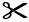 Qu’est ce qu’il y a sur l’étagère ?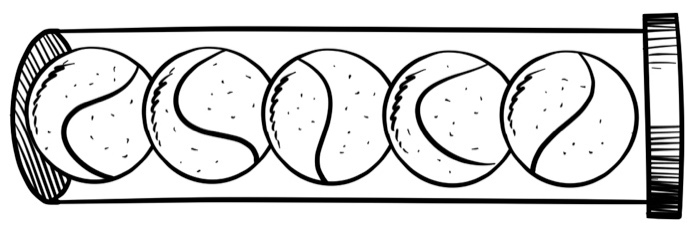 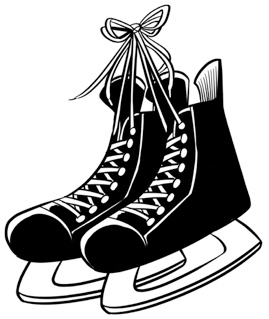 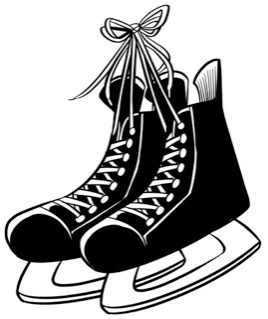 